23-е   заседание 27-го созываҠАРАР                                                                          РЕШЕНИЕ             23  октябрь 2017 йыл                                                        23  октября  2017  года№109         О передаче Финансовому управлению Администрации муниципального района Аскинский район Республики Башкортостан полномочий  по осуществлению внутреннего муниципального финансового контроля от администрации сельского поселения Султанбековский сельсовет муниципального района Аскинский  район Республики Башкортостан В соответствии со ст. 269.2 Бюджетного кодекса Российской Федерации, частью 4 статьи 15 Федерального закона от 06.10.2003 №131-ФЗ «Об общих принципах и организации местного самоуправления в Российской Федерации», Совет сельского поселения Султанбековский сельсовет муниципального района Аскинский  район Республики Башкортостанр е ш и л:1. Передать Финансовому управлению Администрации муниципального района Аскинский  район Республики Башкортостан полномочия  по осуществлению внутреннего муниципального финансового контроля.2. Утвердить проект Соглашения о передаче полномочий по осуществлению внутреннего муниципального финансового контроля, согласно Приложению к настоящему решению.           3. Администрации сельского поселения Султанбековский  сельсовет муниципального района  район Республики Башкортостан  заключить соглашение о передаче полномочий по осуществлению внутреннего муниципального финансового контроля.4.  Обнародовать настоящее решение  на информационном стенде в здании администрации  сельского поселения Султанбековский сельсовет  по адресу: Республика Башкортостан, Аскинкийрайон,  д.Султанбеково, ул.Центральная, д.33 и в сети общего доступа «интернет» на официальном сайте органов местного самоуправления сельского поселения Султанбековский сельсовет: «www.sultanbek 04sp.ru»         5. Данное решение вступает в законную силу с момента официального опубликования и распространяется на правоотношения, возникшие с 01.11.2017 года.Глава  сельского поселения Султанбековский  сельсовет муниципального района Аскинский районРеспублики Башкортостан                                                                 ________И.В.СуфияновПриложение к решению Совета сельского поселения  Султанбековский сельсовет муниципального района Аскинский районРеспублики Башкортостанот   23 октября  2017 года №109	СОГЛАШЕНИЕ №о передаче Финансовому управлению Администрации муниципального района Аскинский  район Республики Башкортостан от администрации сельского поселения Султанбековский  сельсовет муниципального района Аскинский  район Республики Башкортостан полномочий по осуществлению внутреннего муниципального финансового контроляФинансовое управление Администрации муниципального района Аскинский  район Республики Башкортостан, в лице заместителя главы Администрации по финансовым вопросам – начальника финансового управления Гайдуллиной Эльвизы Магсатовны, действующего  на основании Положения, с одной стороны и администрация сельского  поселения Султанбековский  сельсовет муниципального района  Аскинский район Республики Башкортостан,  в лице главы сельского поселения Султанбековский  сельсовет муниципального района Аскинский район Республики Башкортостан  Суфиянова  Илгама Валинуровича, действующего на основании Устава, с другой стороны, именуемые совместно  «Стороны»,  руководствуясь  ч.4 ст.15 Федерального закона № 131-ФЗ от  06.10.2003 «Об общих принципах организации местного самоуправления в Российской Федерации», Бюджетным кодексом Российской Федерации - заключили настоящее Соглашение о нижеследующем:1.Предмет Соглашения1.1. По настоящему Соглашению администрация сельского поселения Султанбековский  сельсовет муниципального района Аскинский район Республики Башкортостан передаёт, а Финансовое управление Администрации муниципального района Аскинский  район Республики Башкортостан, в лице заместителя главы Администрации по финансовым вопросам – начальника финансового управления, принимает полномочия по осуществлению внутреннего муниципального финансового контроля.1.2. Финансовые средства на реализацию Финансовым управлением Администрации муниципального района  Аскинский  район Республики Башкортостан полномочий, указанных в п. 1.1 настоящего Соглашения, не предусматриваются.1.3. Финансовому управлению Администрации муниципального района Аскинский  район Республики Башкортостан передаются следующие полномочия по осуществлению внутреннего муниципального финансового контроля:- контроль за соблюдением бюджетного законодательства Российской Федерации и иных нормативных правовых актов, регулирующих бюджетные правоотношения;- контроль за полнотой и достоверностью отчетности о реализации муниципальных программ, в том числе отчетности об исполнении муниципальных заданий;-контроль за определением целевого использования бюджетных средств, обоснованности, экономности, результативности и эффективности финансово-хозяйственной деятельности субъекта контроля;- контроль за ведением бюджетного и бухгалтерского учета, составлением бюджетной и бухгалтерской отчетности об исполнении бюджета;- контроль за целевым и эффективным использованием финансовых и материальных средств, при осуществлении деятельности;- контроль за операциями с бюджетными средствами, осуществляемыми администрацией сельского поселения Султанбековский  сельсовет  и учреждениями  - получателями средств из бюджета поселения;- контроль за соблюдением администрацией  сельского поселения  Султанбековский  сельсовет условий получения  и использования межбюджетных трансфертов;- контроль за выполнением условий исполнения муниципальных контрактов и гражданско-правовых договоров;- контроль за состоянием дебиторской и кредиторской задолженности.2. Виды и методы осуществления финансового контроля2.1.Контрольная деятельность делится на плановую и внеплановую.Плановая контрольная деятельность осуществляется в соответствии с утверждаемым Финансовым управлением Администрации  муниципального района Аскинский район Республики Башкортостан планом.Внеплановая контрольная деятельность осуществляется на основании поручения Главы Администрации муниципального района Аскинский  район Республики Башкортостан в связи со следующими обстоятельствами:- истечение срока исполнения объектом контроля ранее выданного представления  или предписания об устранении выявленных нарушений бюджетного законодательства Российской Федерации и иных нормативных правовых актов, регулирующих бюджетные правоотношения;- поступление в Администрацию муниципального района Аскинский район Республики Башкортостан обращений и заявлений органов местного самоуправления муниципального образования, физических и юридических лиц о нарушении объектом контроля бюджетного законодательства Российской Федерации и иных нормативных правовых актов, регулирующих бюджетные правоотношения.- появления информации в средствах массой информации о нарушениях объектом контроля бюджетного законодательства Российской Федерации и иных нормативных правовых актов, регулирующих бюджетные правоотношения2.2. Методами осуществления финансового контроля являются проверки, ревизии, обследования, санкционированные операции. Результаты оформляются актом, заключением, представлением и (или) предписанием.3.Права и обязанности сторонВ целях реализации настоящего Соглашения Стороны имеют права и обязанности. 3.1. Поселение:- осуществляет текущий контроль по соблюдению бюджетного законодательства- осуществляет контроль за целевым, экономным и эффективным  использованием бюджетных средств- имеет право направлять  предложения о проведении контрольных мероприятий;- рассматривает заключения и представления по результатам проведения контрольных мероприятий3.2. Финансовое управление Администрации муниципального района  Аскминский  район Республики Башкортостан:- обеспечивает в рамках настоящего Соглашения реализацию своих полномочий;- направляет представления Администрации сельского поселения, принимает другие предусмотренные законодательством  меры по устранению и предотвращению выявляемых нарушений;- определяет формы, цели, задачи  и исполнителей проводимых мероприятий, способы их проведения.4. Срок действия Соглашения4.1. Соглашение заключено на неопределенный срок.4.2. Соглашение может быть расторгнуто по взаимному согласию Сторон или в одностороннем порядке в случае неисполнения или ненадлежащего исполнения полномочий одной из сторон в соответствии с действующим законодательством.4.3. Уведомление о расторжении настоящего Соглашения в одностороннем порядке направляется другой стороне в письменном виде за 30 дней до предполагаемой даты расторжения Соглашения.5. Ответственность Сторон5.1. Стороны несут ответственность за неисполнение и ненадлежащее исполнение предусмотренных настоящим Соглашением обязанностей и полномочий в соответствии с действующим законодательством.6. Заключительные положения6.1. Настоящее Соглашение вступает в силу с момента его подписания Сторонами и распространяется на правоотношения, возникшие с 01.11.2017 года.6.2. Внесение изменений или дополнений в настоящее Соглашение осуществляется по взаимному согласию Сторон путём заключения дополнительных соглашений, которые заключаются в письменном виде и являются неотъемлемой частью настоящего Соглашения.6.3. В случае прекращения действия настоящего Соглашения, начатые и проводимые в соответствии  с ним контрольные и экспертно-аналитические мероприятия, продолжаются до их полного завершения.  6.4. Настоящее Соглашение составлено в двух экземплярах по одному для каждой из Сторон.БАШҠОРТОСТАН РЕСПУБЛИКАҺЫАСҠЫН  РАЙОНЫМУНИЦИПАЛЬ РАЙОНЫНЫҢСОЛТАНБӘК АУЫЛ СОВЕТЫАУЫЛ  БИЛӘМӘҺЕ СОВЕТЫ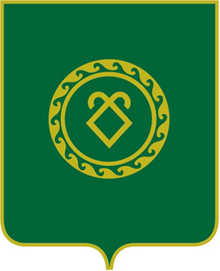 СОВЕТ СЕЛЬСКОГО ПОСЕЛЕНИЯСУЛТАНБЕКОВСКИЙ СЕЛЬСОВЕТМУНИЦИПАЛЬНОГО РАЙОНААСКИНСКИЙ РАЙОНРЕСПУБЛИКИ  БАШКОРТОСТАНЗаместитель главы Администрации муниципального района Аскинский район Республики Башкортостан по финансовым вопросам - начальник финансового управления________________/Э.М.Гайдуллина/М.П.«____» _____________2017 годаГлава сельского поселения Султанбековский сельсовет муниципального района Аскинский район Республики Башкортостан________________/И.В.Суфиянов /М.П.«____» _____________2017 года